Tarjetas de murciélago (frente)Tarjetas de murciélago (reverso)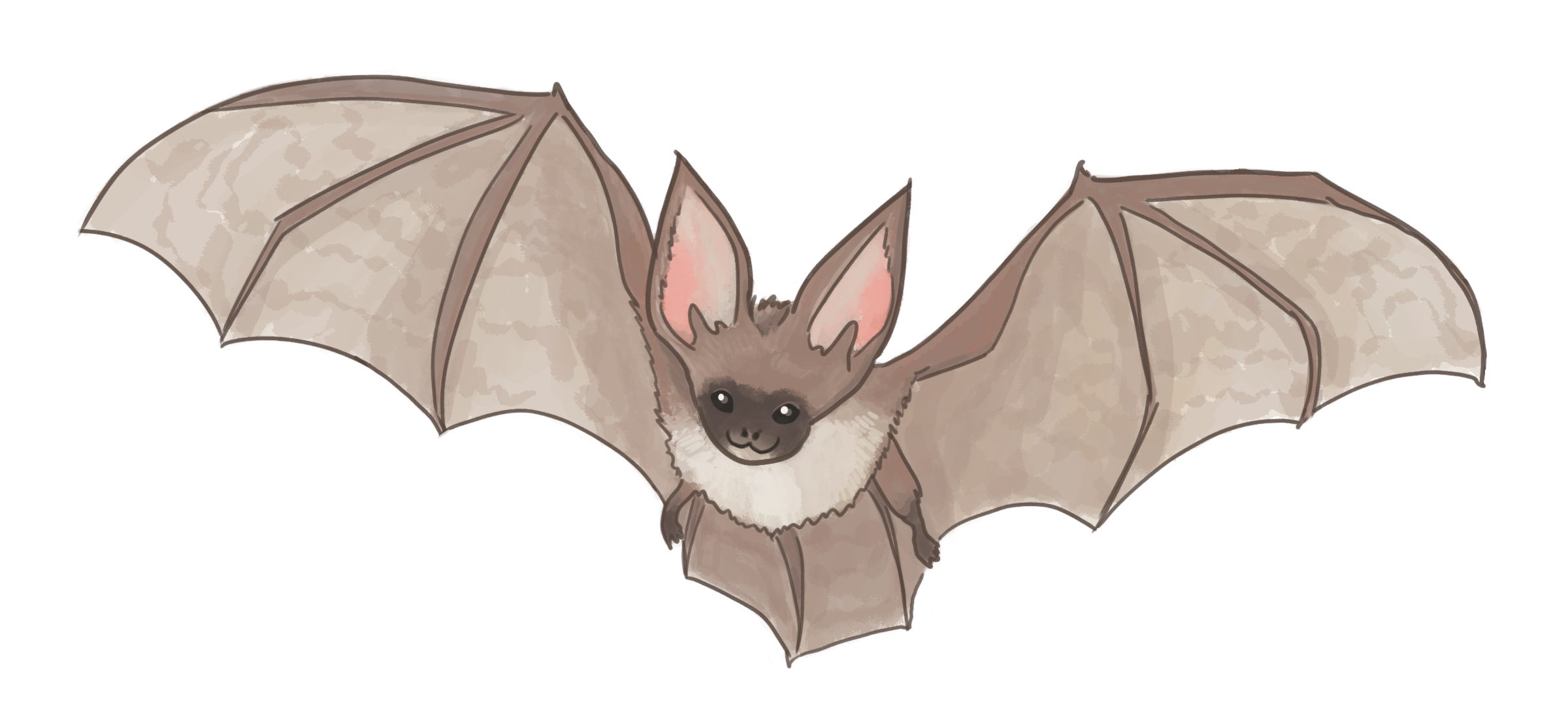 20 kHz40 kHz60 kHz80 kHz